РОССИЙСКАЯ ФЕДЕРАЦИЯСвердловская областьДУМА  ПЫШМИНСКОГО  ГОРОДСКОГО  ОКРУГА(6 созыв, 7 заседание)Р Е Ш Е Н И Еот  28 февраля 2018 г.   № 43                                п.г.т. ПышмаОб утверждении Положения о проведении  на территории Пышминского городского округа конкурса «Активное население»      Рассмотрев проект Положения о проведении  на территории Пышминского городского округа конкурса «Активное население», Дума Пышминского городского округа РЕШИЛА:1. Утвердить Положение о проведении  на территории Пышминского городского округа конкурса «Активное население» (прилагается).2. Настоящее Решение опубликовать в газете «Пышминские вести».3.Контроль  за исполнением настоящего Решения возложить на постоянную комиссию Думы Пышминского городского округа  по вопросам законодательства и местному самоуправлению (Кочкин В.А.).Утверждено: решением Думы Пышминского городского округаот ___________________№____Положение о проведении  на территории Пышминского городского округа конкурса «Активное население»1. Общие положения        1.1. Настоящее Положение о проведении  на территории Пышминского городского округа конкурса «Активное население»  (далее - Положение) разработано в соответствии с Федеральным законом от 06.10.2003 № 131-ФЗ «Об общих принципах организации местного самоуправления в Российской Федерации», Уставом Пышминского городского округа.2. Участники Конкурса2.1. Конкурс проводится:- среди групп сельских населенных пунктов Пышминского городского округа;- среди групп улиц и переулков в поселке городского типа Пышма.3. Цель проведения Конкурса3.1. Целью проведения Конкурса является повышение активности населения в  участии в решении вопросов местного значения городского округа,  реализации права на участие в выборах.4. Организатор  Конкурса4.1. Организатор Конкурса: Дума Пышминского городского округа.4.2. Организатор Конкурса:- формирует и утверждает персональный состав Конкурсной комиссии по подведению итогов Конкурса (далее - Конкурсная комиссия);- осуществляет контроль за проведением Конкурса;- обеспечивает сохранность конкурсных материалов;- организует заседания Конкурсной комиссии;- организует информационное освещение  и обнародование результатов Конкурса.5. Условия и порядок проведения Конкурса5.1. Конкурс проводится среди групп сельских населенных пунктов Пышминского городского округа и среди групп улиц, переулков в поселке городского типа Пышма.5.2. Конкурс проводится:5.2.1.  среди групп сельских населенных пунктов Пышминского городского округа согласно приложению № 1 к настоящему Положению (далее – группы населенных пунктов);5.2.2.  среди    групп  улиц, переулков поселка городского типа Пышма согласно приложению № 2 к настоящему Положению (далее микрорайоны пгт. Пышма).5.3. Победителем в конкурсе признаются группы населенных пунктов  и микрорайоны пгт. Пышма, набравшие наибольшее количество баллов, определяемых согласно приложению №3 к настоящему Положению.6. Порядок поощрения победителей Конкурса6.1. Победители Конкурса определяются  Конкурсной комиссией по наибольшему количеству  баллов, посчитанных согласно Приложению № 3 к настоящему Положению.6.2.  Группе сельских населенных пунктов Пышминского городского округа (согласно приложению № 1 к настоящему Положению), занявшей 1 место по наибольшему количеству баллов, выделяются денежные средства на ремонт автомобильной дороги, определенной согласно пункту 7  настоящего Положения, в сумме 3 миллиона рублей. 6.3.  Группе сельских населенных пунктов Пышминского городского округа (согласно приложению № 1 к настоящему Положению), занявшей 2 место по наибольшему количеству баллов, выделяются денежные средства на ремонт автомобильной дороги, определенной согласно пункту 7  настоящего Положения, в сумме  2 миллиона рублей. 6.4.  Группе сельских населенных пунктов Пышминского городского округа (согласно приложению № 1 к настоящему Положению), занявшей 3 место по наибольшему количеству баллов, выделяются денежные средства на ремонт автомобильной дороги, определенной согласно пункту 7  настоящего Положения, в сумме 1 миллион рублей. 6.5.  Группе  улиц, переулков поселка городского типа Пышма (согласно приложению № 2 к настоящему Положению), набравшей  наибольшее количество баллов, выделяются денежные средства на ремонт автомобильной дороги, определенной согласно пункту 7  настоящего Положения, в сумме  4 миллиона  рублей. 6.6. Заказчиком работ по ремонту автомобильных дорог согласно пунктам 6.2.-6.5. настоящего Положения является администрация Пышминского городского округа.7. Условия выделения денежных средств7.1. Условиями выделения денежных средств для проведения ремонта автомобильных дорог являются следующие:7.1.1. автомобильная дорога  является муниципальной собственностью и входит в границы населенного пункта Пышминского городского округа;7.1.2. автомобильная дорога не соответствует нормативным требованиям, установленным для автомобильных дорог;7.1.3. за ремонт данной автомобильной дороги проголосовало наибольшее число жителей группы населенных пунктов или микрорайона пгт. Пышма.7.2. Порядок голосования (общественного обсуждения)  разрабатывается администрацией Пышминского городского округа и утверждается постановлением администрации Пышминского городского округа.8. Сроки проведения конкурса8.1. Конкурс проводится с момента размещения  объявления о Конкурсе на сайте Пышминского городского округа до 1 апреля  2018 года.9. Порядок работы Конкурсной комиссии9.1. Конкурсная комиссия осуществляет свою деятельность во взаимодействии с  органами местного самоуправления Пышминского городского округа, территориальным общественным самоуправлением, старостами населенных пунктов, иными органами самоуправления, общественными организациями, населением.9.2. Основными функциями Конкурсной комиссии являются:9.2.1. направление запросов по критериям Конкурса, формирование и изучение конкурсной документации;9.2.2. подсчет баллов, подведение итогов Конкурса, определение победителей.9.2. В целях реализации возложенных на нее функций Конкурсная комиссия вправе запрашивать дополнительную информацию у участников Конкурса, органов местного самоуправления, общественных объединений и организаций и получать разъяснения по представленным конкурсным материалам.9.3. Конкурсная комиссия формируется из депутатов Думы Пышминского городского округа, представителей Общественной палаты Пышминского городского округа, а также из представителей общественных объединений и организаций.9.4. Состав Конкурсной комиссии утверждается Думой Пышминского городского округа.  9.5. Председатель, заместитель председателя и секретарь  Конкурсной комиссии избираются из числа членов Конкурсной комиссии и утверждаются решением Думы Пышминского городского округа.9.6. Председатель Конкурсной комиссии:9.6.1. осуществляет общее руководство деятельностью Конкурсной комиссии;9.6.2. ведет заседание Конкурсной комиссии;9.6.3. подписывает протоколы заседаний Конкурсной комиссии.9.7. Заместитель Председателя Конкурсной комиссии в отсутствие Председателя Конкурсной комиссии проводит заседания Конкурсной комиссии, подписывает протоколы заседаний.9.8. Секретарь Конкурсной комиссии:9.8.1. организует подготовку заседаний Конкурсной комиссии;9.8.2. в срок не позднее чем за 5 (пять) рабочих дней до дня проведения заседания Конкурсной комиссии обеспечивает информирование членов Конкурсной комиссии о дате, месте, времени проведения заседаний Конкурсной комиссии и вопросах, включенных в повестку заседания Конкурсной комиссии;9.8.3. ведет протоколы заседаний Конкурсной комиссии.9.9. Заседание Конкурсной комиссии считается правомочным, если на нем присутствует не менее двух третей его членов. Решение принимается открытым голосованием по каждому претенденту в каждой категории простым большинством голосов. При равенстве голосов голос председателя Конкурсной комиссии является решающим.9.10. Ход заседания Конкурсной комиссии и результаты определения победителей оформляются протоколом.10. Освещение  хода и итогов Конкурса10.1. Ход Конкурса, итоги Конкурса  публикуются в газете «Пышминские вести» и размещаются на сайте Пышминского городского округа в сети Интернет http://пышминский-го.рф/.Приложение № 1 к Положению о проведении  на территории Пышминского городского округа конкурса «Активное население»ПЕРЕЧЕНЬ групп  сельских населенных пунктов Пышминского городского округа  для участия в конкурсе «Активное население»Приложение № 2 к Положению о проведении  на территории Пышминского городского округа конкурса «Активное население»ПЕРЕЧЕНЬ групп  улиц, переулков  поселка городского типа Пышма  для участия в конкурсе «Активное население»Приложение № 3к Положению о проведении  на территории Пышминского городского округа конкурса «Активное население»ПЕРЕЧЕНЬ показателей для определения победителей  в конкурсе «Активное население»Председатель Думы Пышминского городского округа______________  А.В. АртамоновГлаваПышминского городского округа_________________В.В. Соколов№ п/пГруппа населенных пунктов1деревня Талица2деревня Холкина3село Печеркино, деревня Фролы, деревня Юдина4село Юрмытское, деревня Заречная, деревня Салопаткина.5село Трифоново, деревня Устьянка, деревня Медведева6деревня Катарач7село Пульниково8село Чупино9деревня Пылаева10село Чернышово, деревня Савина, деревня Кочевка11село Тимохинское12село Черемыш13деревня Духовая, село Красноярское14село Тупицыно, деревня Лепихина, деревня Смирнова15село Четкарино; деревня Бунькова, деревня Горушки, деревня Родина, деревня Сыскова, деревня Трубина16деревня Комарова, деревня Русакова17поселок Первомайский, поселок Ключевской, поселок Южный18село Боровлянское, деревня Налимова19деревня Мартынова, деревня Нагибина20деревня Речелга, деревня Смородинка, поселок Крутоярский№ п/пГруппа улиц, переулков1Часть пгт. Пышма:улицы: 1-е Мая с № 1 по № 51 (по нечетной стороне), с № 2 по № 60 (по четной стороне), А.И. Шевелева, Академика  Королева, Береговая, Горького, Жукова, Западная, Кати Боровинской, Кирова с № 1 по № 31 (по нечетной стороне), с № 2 по № 48 (по четной стороне), Комарова, Ленина с № 1 по № 147 (по нечетной стороне), с № 2 по № 126 (по четной стороне), Лизы Чайкиной, Набережная, Ольховая, Песчаная, Пионерская, Сибирский тракт, Сушинских, Торговая, Тургенева; переулки: Береговой, Декабристов, Ленинский, Набережный, Речной, Школьный, Южный, Юрмач.2Часть пгт. Пышма:улицы: 1-й Микрорайон, Барахвостова, Горная, Кирова с № 33 (по нечетной стороне) и с № 50 (по четной стороне) до конца, Ключевая, Комсомольская с начала по № 5, Куйбышева с № 1 по № 31 (по нечетной стороне) и с № 2 по № 34 (по четной стороне), Лермонтова, Подгорная, Свердловская, Тельмана, Тюменская, Энергетиков; переулки: Кировский, Промкомбинатовский, Солнечный, Цветочный.3Часть пгт. Пышма:улицы: Березовая; Гагарина, Заводская, Комсомольская с № 7 до конца; Куйбышева с № 33 по № 129 (по нечетной стороне), с № 36 по № 142 (по четной стороне), Лесная, Машиностроителей, Разведчиков, Сибирская; переулки: Куйбышевский, Лесной.4Часть пгт. Пышма:улицы: 1-е Мая с № 53 (по нечетной стороне) и с № 62 (по четной стороне) до конца, Алексеевой, Бажова, Виноградова, Восточная, Гурьянова, Ельшина, Кипрушкина, Ленина с № 149 (по нечетной стороне) и с № 128 (по четной стороне) до конца, Механизаторов, Некрасова, Павлика Морозова, Пышминская, Раздольная, Свяжина, Сиреневая, Соседкова, Сосновая, Степная, Строителей, Транспортников, Юбилейная; переулки: Больничный, Ветеранов, Комарова, Мазурова, Парковый, Первомайский.5Часть пгт. Пышма:улицы: 8 Марта, 40 лет Октября, Бабкина, Гоголя, Железнодорожная, Красноармейская, Красных Путиловцев, Кузнецова, Куйбышева с № 131 (по нечетной стороне) и с № 144 (по четной стороне) до конца, Луговая, Мелиораторов, Октябрьская, Островского, Первомайская, Победы, Пушкина, Савина, Северная, Сергея Лазо, Советская, Совхозная, Уральская, Чапаева; переулки: Гайдара, Новый, Советский, Чапаевский.№ п/пНаименование показателя Баллы 1Процент явки на выборы  депутатов Государственной Думы Российской Федерации, депутатов Законодательного Собрания Свердловской области 18 сентября 2016 года 10 баллов (за 1 место)5 баллов (за 2 место)3 балла (за 3 место)2Процент явки на выборы Губернатора Свердловской области, депутатов Думы Пышминского городского округа 10 сентября 2017 года10 баллов (за 1 место)5 баллов (за 2 место)3 балла (за 3 место)3Процент явки на выборы  Президента Российской Федерации 18 марта 2018 года10 баллов (за 1 место)5 баллов (за 2 место)3 балла (за 3 место)4Наличие созданного  в установленном порядке территориального общественного самоуправления 1 балл5Активность работы территориального общественного самоуправления от 0 до 3 баллов6Наличие  иных органов  самоуправления По одному баллу  за  каждый орган самоуправления (Например:  1 балл – наличие старост в населенных пунктах,  1 балл – наличие первичной ветеранской организации и так далее)7Участие жителей  в благоустройстве  населенных пунктов, наведении санитарного порядка на территориях общего пользования до 10 баллов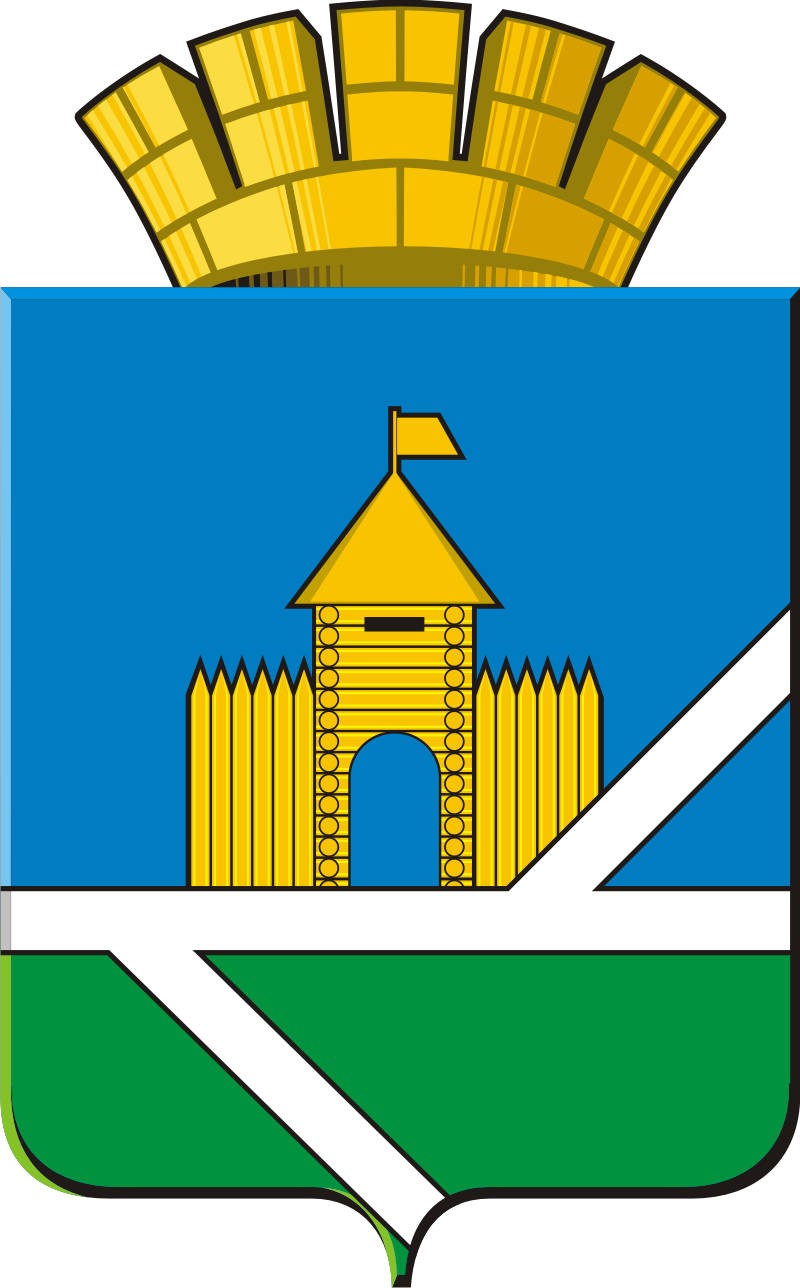 